Принятона Совете учрежденияПротокол №2от 04.12.2019 г. 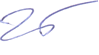    Утверждаюдиректор МБОУ Гимназия №6 Г.А. Четверухина«04» декабря 2019 г.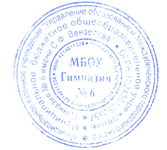 ПОЛОЖЕНИЕо требованиях к школьной одежде и внешнему виду обучающихся в Муниципальном бюджетном образовательном учреждении «Гимназия №6имени С.Ф. Вензелева»1. Общие положения.1.1. Положение о требованиях к школьной одежде и внешнему виду обучающихся (далее - Положение) разработано в связи с вступлением в силу с 1 сентября 2013 года Федерального закона от 29.12.2012 г.№273-ФЗ «Об образовании в Российской Федерации, на основании письма Минобрнауки России № ДЛ-65/08 от 28.03.2013г «Об установлении требований к одежде обучающихся», письма Роснадзора от 09.11.2012г.№01/12662-12-23 «О совершенствовании федерального санитарно-эпидемиологического надзора за пребыванием детей в образовательных учреждениях», Устава муниципального бюджетного общеобразовательного учреждения «Гимназия №6 имени С.Ф. Вензелева» (далее – Гимназия).1.2. Данное Положение разработано с целью выработки единых требований к школьной одежде обучающихся 1-11 классов, установления порядка ее ношения, формирования у школьников эстетического вкуса, способствующего созданию благоприятного микроклимата в классе, школе, улучшению дисциплины и повышению производительности работы на уроках.1.3.Основной задачей Положения является упорядочение взаимоотношений между участниками образовательного процесса (обучающимися, родителями (законными представителями), педагогами) в вопросах требований к внешнему виду и школьной одежде у обучающихся гимназии,  распределения мер ответственности за реализацию поставленной цели.1.4. Социально – психологический аспект введения требований к школьной одежде:- строгий, деловой стиль одежды создает в школе деловую атмосферу, необходимую для учебных занятий;- деловой стиль одежды способствует меньшему раздражению нервной системы за счѐт сдержанности цветового решения и правильности линий, что способствует лучшей концентрации внимания, меньшей утомляемости;- одежда делового стиля способствует восприятию обучающимися себя как успешного человека (так как подавляющее большинство успешных людей носят одежду, выдержанную в этом стиле);- в подростковой субкультуре единая школьная одежда способствует снятию проблемы конкуренции и первенства среди сверстников по критерию «лучшей одежды». Исчезает и возможность эпатажа окружающих отдельными школьниками из-за ношения одежды вызывающего вида, снижается уровень тревожности, обусловленный заниженной самооценкой, улучшается эмоциональное самочувствие и создаѐтся благоприятный микроклимат в группе подростков.1.5. Положение является обязательным для исполнения всеми участниками образовательного процесса. Контроль за его соблюдением обязаны осуществлять все педагогические работники Гимназии.2. Общие принципы создания внешнего вида обучающихся.2.1. Аккуратность и опрятность: одежда должна быть обязательно чистой, выглаженной; для всех обучающихся Гимназии обязательна сменная обувь, которая должна быть чистой, удобной для нахождении в помещении в течение 5-7 часов; внешний вид и одежда обучающихся должна соответствовать общепринятым в обществе нормам делового стиля, исключать вызывающие детали.2.2. Запрещается использовать для ношения в учебное время следующие варианты:2.2.1. одежды:- спортивная одежда (спортивный костюм или его детали), за исключением уроков физической культуры;- одежда пляжно-дискотечного стиля: (шорты, толстовки, майки, футболки с символикой, короткие топы, блузки с глубокими вырезами, брюки и юбки на бедрах, сильно облегающие (обтягивающие) фигуру брюки, платья, юбки, прозрачная, яркая одежда с рисунками, с прозрачными вставками, с блестящими нитями, стразами, вызывающими экстравагантными деталями, привлекающими пристальное внимание);- вечерние туалеты;- ажурные колготы для девушек;- одежда бельевого стиля;- платья, майки, блузки без рукавов (без пиджака или жакета);- мини-юбки, платья длиной выше 10 см от колена;- слишком короткие блузки, открывающие часть живота или спины;-одежда из кожи (кожзаменителя), воздухонепроницаемых, синтетических тканей;- использование в одежде ярких цветов, не соответствующих требованиям СанПиНа, вызывающих «психологическое утомление».2.3.2. обуви:- спортивная обувь (кроссовки, кеды), за исключением уроков физической культуры;- пляжная обувь (шлепанцы и тапочки);- массивная обувь на толстой платформе;- вечерние туфли (с бантами, перьями, крупными стразами, яркой вышивкой, из блестящих материалов и т.п.);- туфли на чрезмерно высоком (выше 7 см) каблуке;2.4. Требования к прическе обучающихся: мальчики и юноши должны иметь аккуратную стрижку; юноши старших классов (с учетом возрастных особенностей) должны иметь выбритое лицо; длинные волосы у девочек и девушек должны быть убраны в аккуратную прическу, не мешающую работе, челка не должна прикрывать глаза.Запрещаются: экстравагантные стрижки и прически; окрашивание волос в яркие, неестественные оттенки.2.5. Требования к использованию макияжа, аксессуаров, украшений, парфюмерии.2.5.1. Маникюр и макияж разрешен девушкам 9-11 классов, он должен быть скромным, не вызывающим, соответствовать возрасту обучающейся. Допускается минимальное использование косметики пастельных тонов, маникюр предполагает аккуратные, чистые ногти с применением бесцветного или телесного лаков.Запрещается: маникюр ярких экстравагантных тонов (синий, зеленый, черный и т.п.); маникюр с дизайном в ярких тонах (рисунки, стразы, клипсы); вечерние варианты макияжа с использованием ярких, насыщенных цветов.2.5.2. Запрещается использовать в качестве аксессуаров: дорогие украшения, массивные серьги, броши, бусы, колье, кулоны, кольца, ремни с массивными пряжками, травмирующую фурнитуру на обуви, одежде, сумках, асоциальную символику неформальных молодежных объединений, а также, пропагандирующую психоактивные вещества и противоправное поведение.2.5.3. Запрещено ношение пирсинга на видимых частях тела.2.5.4. Размер сумок должен быть достаточным для размещения необходимого количества учебников, тетрадей, школьных принадлежностей и соответствовать стилю одежды.2.5.5. Запрещается в учебное время использовать парфюмерные средства (духи, туалетную воду, лосьоны), так как ярко выраженный запах у многих вызывает аллергию.3. Единые требования к школьной одежде.3.1. Стиль школьной одежды – деловой.3.2. Школьная одежда подразделяется на повседневную, парадную, спортивную.3.3. Повседневная одежда:для мальчиков, юношей: 1-11 классов - брюки классические серого или черного цвета; жилет серого цвета тканевый или трикотажный; костюм серого или черного цветов; джемпер серого цвета; рубашка следующих цветов: бежевый, голубой, синий, светло-серый, серый, розовый   без рисунков; темные туфли; галстук.для девочек, девушек: 1-11 классов - коллекция из серой  ткани:, жилет, сарафан, платье (допускается платье черного цвета с белым воротничком), брюки классические со стрелками или юбка серого, чёрного цветов; блузка, рубашка  следующих цветов: бежевый,  голубой, синий, светло-серый, серый, розовый  без рисунков; однотонные колготки,  темные туфли. 3.4. Парадная одежда:для мальчиков, юношей: 1-11 классов – жилет трикотажный серого цвета с шевроном,  галстук синего цвета; брюки серого или чёрного цвета,  рубашка белого цвета; туфли черного цвета.для девочек, девушек: 1-11 классов - жилет тканевый или трикотажный серого цвета с шевроном; юбка  в клеточку, галстук синего цвета, туфли тёмного цвета; блузка, рубашка белого цвета; колготки телесного цвета.3.5. Спортивная одежда:- спортивные шорты (для девочек допустимы лосины, леггинсы однотонной расцветки), хлопчатобумажная однотонная футболка без надписей, кеды, полукеды, кроссовки на резиновой подошве;- во время уроков физической культуры и спортивных мероприятий, проводимых на улице спортивная одежда и обувь должна быть по сезону (спортивные костюмы, шапочки, куртки, перчатки, лыжные костюмы в зависимости от погодных условий).3.7. В холодное время года допускается ношение однотонных джемперов, свитеров, пуловеров (без надписей, рисунков, стразов и т.д.), теплых брюк.3.8. Обучающимся не разрешается находиться на уроке в учебном кабинете в верхней одежде и головном уборе, не допускается также находиться в верхней одежде в школьной столовой.4. Права, обязанности и ответственность участников образовательного процесса.4.1. Права, обязанности, ответственность обучающихся:4.1.1. Обучающиеся имеют право:- принимать активное участие в обсуждении вопроса выбора модели школьной одежды до утверждения данного вопроса на Совете Гимназии;- выбирать комплектацию своей школьной одежды из утвержденных вариантов, ее фасон, рубашки, блузки, аксессуары, к школьному костюму (учитывая требования Положения);- вносить на рассмотрение Совета Гимназии  предложения по совершенствованию школьной одежды.4.1.2. Обучающиеся обязаны:- Содержать школьную одежду в чистоте, относиться к ней бережно, помнить, что внешний вид ученика – это лицо школы;- Бережно относиться к одежде других обучающихся школы;- Посещать занятия в сменной обуви;- В дни уроков физической культуры приносить с собой спортивную форму;- В дни проведения торжественных линеек, праздников, дежурства по школе, экзаменов, надевать парадную форму;- Выполнять все пункты данного Положения.4.1.3. Ответственность обучающихся:- в случае если обучающийся пришел в школу в ненадлежащей одежде, нарушил требования к внешнему виду, определяемые настоящим Положением, он должен написать объяснительную по требованию классного руководителя;- обучающийся может вернуться домой и надеть школьную одежду, если он успевает это сделать до начала уроков;- несоблюдение обучающимися данного Положения является нарушением Устава Гимназии  и влечет за собой дисциплинарную ответственность, предусмотренную Уставом Гимназии.4.2. Права, обязанности, ответственность родителей (законных представителей):4.2.1. Родители (законные представители) имеют право:- обсуждать на родительских собраниях класса вопросы, имеющие отношение к школьной одежде, выносить на рассмотрение общешкольного родительского собрания, Совета Гимназии  предложения в отношении школьной одежды;- за обучающимися и их родителями (законными представителями) остаѐтся свобода выбора фасона, комплектации костюма из допускаемых настоящим Положением вариантов;- приглашать на заседания родительского комитета класса родителей, дети которых уклоняются от ношения школьной одежды, и применять к таким родителям меры в рамках своей компетенции.4.2.2. Родители (законные представители) обязаны:- приобрести обучающимся школьную одежду, спортивную форму, сменную обувь, согласно условиям данного Положения до начала учебного года, и делать это по мере необходимости, вплоть до окончания обучающимися школы;- ежедневно контролировать внешний вид обучающегося перед выходом его в школу в строгом соответствии с требованиями Положения;- следить за состоянием школьной одежды своего ребенка (своевременно ее стирать по мере загрязнения, гладить, приучать к этому своего ребенка);- принимать меры воспитательного характера в случае письменного сообщения об отсутствии у ребенка школьной одежды;- выполнять все пункты данного Положения, касающиеся родителей (законных представителей).4.3. Обязанности классного руководителя:Классный руководитель, учитель обязан:- ознакомить с данным Положением родителей (законных представителей) и обучающихся;- осуществлять ежедневный контроль на предмет ношения обучающимися класса школьной одежды согласно данному Положению;- своевременно (в день наличия факта невыполнения требований настоящего Положения) взять объяснительную с обучающегося и поставить родителей (законных представителей) в известность о факте несоответствия школьной одежды обучающегося.- действовать в рамках своей компетенции на основании должностной инструкции.4. 4. Обязанности педагогических работников, администрации Гимназии:4.4.1. Педагогический состав работников Гимназии должен показывать пример обучающимся, выдерживать деловой стиль в своей повседневной одежде;4.4.2. Дежурный администратор, дежурный учитель ежедневно до начала учебных занятий должен контролировать внешний вид обучающихся при входе в школу, фиксировать в протоколе  дежурства фамилию, имя, класс обучающихся, не выполняющих требования данного Положения и доводить их до сведения классного руководителя в течение смены;4.4.3. Администрация Гимназии обязана требовать выполнения пунктов данного Положения всеми участниками образовательного процесса в рамках их ответственности за реализацию данного Положения;4.4.4. Администрация Гимназии  имеет право проводить контрольные рейды среди обучающихся по выполнении данного Положения.